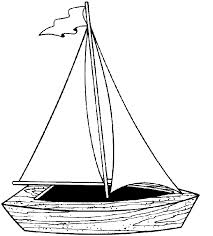 Vocabulary:詞彙：Notes:  记录Boat船Buoyancy浮力Design設計Dry乾Float浮動Measure測量Record記錄Sink水槽Together一起Aluminum foil鋁箔 Coins硬幣Data sheet數據表 Ruler尺Towel毛巾Tub桶Water水